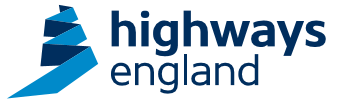 The Delivery hub health, safety and environmentRaising the bar 26Whole life design for Health SafetyVersion  –  2017Issued March 2017ContentsObjective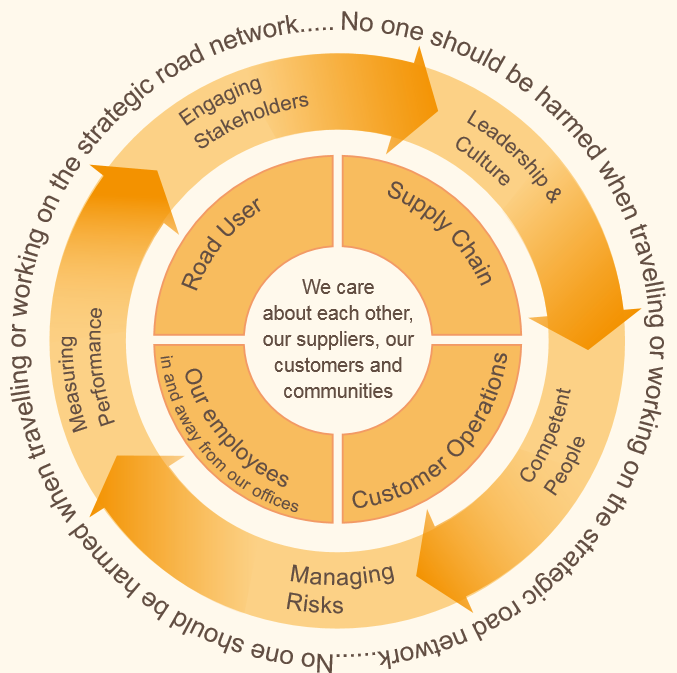 “No one should be harmed when travelling or working on the strategic road network”esign for health and safety  The key lies in effective communication and collaboration; creating the right culture to drive the behaviors to achieve th objective throughout the whole life of a scheme.BackgroundDesigners and stakeholders make decisions that influence and impact  option selection, design, construction, operation, use, maintenance and decommissioning activities. There are also legal obligations particularly the CDM Regulations which mandate how projects should be delivered. Designers have a responsibility to apply the principles of prevention to eliminate hazards and reduce the risks identified in each and every part of a scheme’s life cycle. (GD04 is particularly pertinent in this regard). It is important to recognise that there are often multiple designers involved in projects and that designers are often influenced by many parties who have varying interests in the scheme life cycle.it,,sHuman factorsHandover to maintenance and operationsDesigning for health and safety (safety excellence wheel):The Highways England safety excellence wheel is a continuous improvement assessment tool in which design for safety forms one part.This aising the ar guidance document suggests both minimum and desirableperformance indicators for each aspect of the design for health and safety section of the safety excellence wheel as shown belowThe use of the safety excellence wheel by all parties needs to be consistently adopted in order that it is an important performance driver and measure for safer designs and safer sites.  Item 3 – add – through use of 3D visualization modelling. Item 5 change CDM-C to PD We need to speak to Mark Bridges re updating the wheel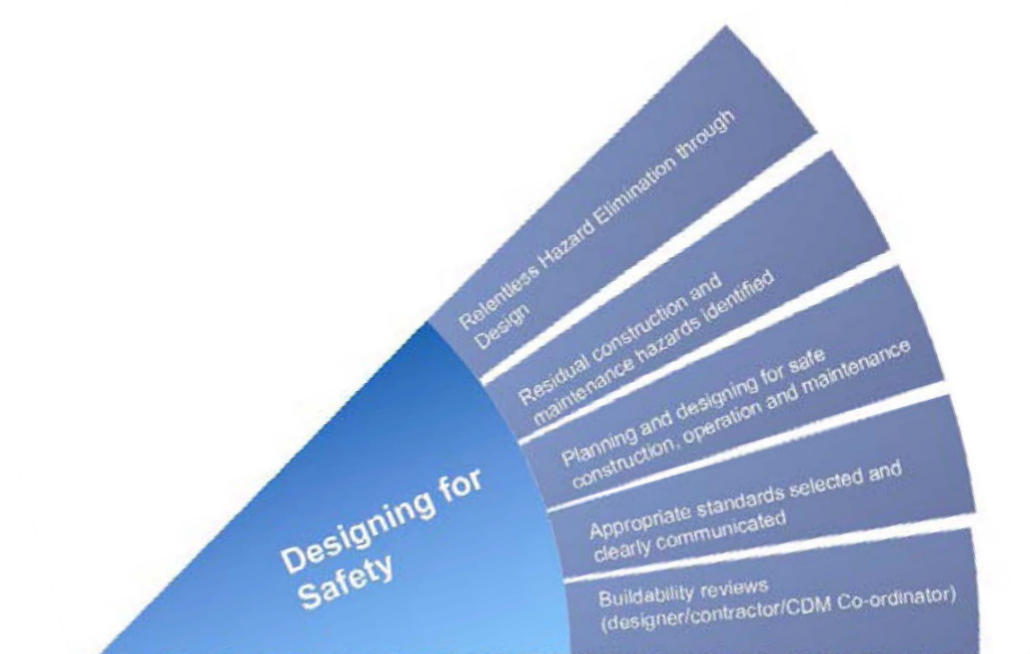 Leadershipmust ensure health and safety leadership provides suitable arrangements for managing a project, including the allocation of sufficient time and other resources.  They must demonstrate that those appointed to work on a project skills, knowledge and experiencerganisationthe organisational capability, necessary to fulfil  roles.All aspects of design must be driven by maintainability, operability, buildability and use requirements.  A holistic approach to the whole life cycle must be encompassed by all  at every stage, including financial and contractual implications. should be allowed to transfer an identified risk or hazard without robustly evidencing how it has been addressed (eliminated or mitigated to the lowest reasonably practicable level) and who has the control to eliminate it. All residual risks  be communicated to the relevant stakeholders.Client, esigner,  contractors, operators, maintainers must cooperate and communicate with each other and coordinate their work collaboratively, being relentless in the process of hazard elimination. We must create the environment that mandates continual improvement, via the use of both minimum and desirable performance indicators, for each aspect of the design, safety excellence wheel  :By adoption of the Highways England 5-year health and safety plan, duty holders, including designers, can show good health and safety leadership and improve the design risk management hazard elimination processSo far as is reasonably practicable (SFARP) undertake pre-design workshops with the operators and maintainers, considering users and  parties: Identify what currently works well and what doesn’t;Undertake regular workplace inspections of the site (be part of the Highways England project manager safety tour party as a minimum); andDesigners / Principal Designers must be involved in any high potential / RIDDOR injury investigation (Inc. temporary works failures, asset failures and near misses which affect the design) to determine if the design could have prevented injury.  Any lessons learnt shall be fed back through the appropriate forums.Contract & ProcurementThe Contracts and Procurement established by Highways England including any pre-existing delivery vehicles must consider CDM2015. The leadership must ensure the contracts enable compliance with CDM2015 and that:The Pre-construction Information provided by the client is validated; Any gaps can be addressed where appropriate;The contract allows resources to undertake the implementation of  requirements or instruct otherwise; and  The contract considers handover of the project into operation Design Management The Design Management process must review the project Pre-construction Information and work with the Client to identify practicable mitigation through survey and engineering.  he designer must consider the health safety of users, maintainers and operators and contractors. These should be communicated into PCI and H&S File. Where practicable early contractor involvement  as part of the design process  improve buildability, effective communication and coordination of risks and constraints. Designers  must be an integrated part of the construction team; on hand to collaboratively resolve any design issues / changes that arise and record design change in a collaborative way.      Better Information Management (BIM)  A BIM Execution Plan (BEP) should be drafted (where applicable) on the inception of the project and agreed with the client. The BEP should incorporate the requirements of the client as set out in the Employers Information Requirements (EIR) and also ensure that the outputs set out in IAN 182: Major Scheme Handover into Operation and Maintenance will be met on completion.The BEP integrates workflows to enable the design management process, this may include integrated design reviews, interdisciplinary design checks and the review of interdependencies of hazard information relating to design.  The BEP should be maintained, reviewed and updated during the life of the scheme and the roles and responsibilities clearly set out to ensure that the PIM (where applicable) contains the relevant health and safety information and is accessible to all members of the project delivery team and key stakeholders at all times.    Designers should seek to maximise the benefits of 3D digital technology (BIM and Geographical Information Systems (GIS)). The use of 3D visualisation allows all stakeholders to understand how the design will impact them. BIM enables virtual object modelling construction prior to  physical construction, operation or maintenance in order to reduce uncertainty, improve safety, resolve issues, and simulate and analyse potential impacts. Contractors can input critical information into the model before beginning construction to identify opportunities to pre-fabricate or pre-assemble some systems off-site and can consult maintainers and operators on the impact of the solutions.  IAN 182 requires, from the outset, the development of Project Information Models PIM which capture all existing hazards and form a fundamental part of the . The PIM model should be a live entity which grows with the design, is handed over to the site delivery team, kept up to date at all times and captures asset data and residual hazard information on handover. Reference should also be made to PAS 1192 Part 6 BIM for Health and Safety.   Designers should consider the integration of risks and constraints through the application of asset related BIM application using PAS1192/6.  Which will result in better asset related risk  which are location specific.Future BIM integrated projects should look at BIM with integrated programs of construction operation and maintenance which will further highlight areas where risks accumulate.  in design National statistical data indicates a higher incidence rate of work related illness in construction, operations and maintenance than across all industries (there are 50 times the number of OH illness related deaths compared to incidents and 3 times the amount of days lost due to OH illness compared to injuries). Occupational health (as well as safety) should be an integral part of the design process. http://www.hse.gov.uk/statistics/industry/construction/construction.pdfAll  have a legal duty to manage construction health risks.  http://www.hse.gov.uk/construction/healthrisks/managing-essentials/essentials.pdfA designer must treat eath like Safety in Design:Identify prioritise and assess occupational health risks that arise from a designvibration, noise, muscular skeletal disorders, contact dermatitis, occupational asthma, silicosis etc. The following guides have been developed to support designers consider health in design and provide positive and negative indicators. Healthy by design – A guide for Crossrail design teamsOffice of Rail and Road - Positive and negative indicators of H&S by design As part of the whole life approach always consider how the asset is to be operated maintained and subsequently demolished / decommissioned as this often presents significant challenges and risks.           Human Factors in designHuman factors is a technical discipline which  understand human performance, behaviour, and why errors occur. Good design must take into account where, how and why people may make mistakes, in order to design to prevent these opportunities for error and manage them when they occur.   ssets which are easiunderst are safer and result in a more positive experience. Highways England acknowledges that many different user groups interact with its assets at different stages of the asset lifecycle, and that human factors plays an important role in delivering the Roads Investment Strategy.   Highways England is setting out a vision to integrate human factors into every element of the asset life cycle including design.  As part of this objective Highways England is developing processes to support the integration of human factors into all aspects of the asset lifecycle, including design.  The outcome be  better and more systematic understand users, in terms of what they need, what they want to do, and where they might go wrong design,  and operatin assets which optimise safety, productivity and user experience.  Certain technical areas have already integrated human factors into their processes; for example there is an updated PCF product on traffic management which incorporates human factors considerations.  Handover into Operation and Maintenance ActivitiesDesigners can play a key role in  operation and maintenance activities. Early engagement with the end user and maintainer is essential to secure a safe whole-life outcome in the operation and maintenance of the asset. Designers should follow the processes set out in IAN 182 to ensure smooth data transfer during project delivery and on handover into maintenance- Any residual health, safety and welfare risks- way the asset will be ed, mained and demolished/dismantled/upgraded - Any mitigations that have been provided to manage health, safety and welfare risks-  Appendix A – Whole of life check sheetA suggested check-list for every designer to consider throughout the design is as follows:Pre-Construction PhaseDo you have sufficient preconstruction information to undertake the design?  Has the information been validated, to provide a sufficient confidence level in the information and what are the current gaps in this information? How have these been addressed with the Client?Do you ask for feedback from clients, users, contractors and suppliers operators and maintainers from similar projects – what worked and what didn’t, have you consulted the Highways England knowledge bankHow do you source and incorporate lessons learned and innovations from similar projects both internally and across other construction sectors?  Can you evidence how you have considered the specific health and safety risks that relate to your design rather than just incorporate than the generic risks?Evidence how you effectively communicate any hazards not likely to be obvious to a competent contractor or other designers, which will be difficult to manage or unusual?Demonstrate how your design management process has highlighted any engineering concerns that effect H&S of workers including interaction with temporary worksConfirm you have captured all relevant risks within your PIM modelConstruction PhaseDo you have a structured design review process to reduce risk through requesting feedback on design issues and encourage constructive challenges?Do you ask yourself ‘Would I feel safe constructing, maintaining and operating what I have designed?Do you document lessons learned and feed them back within the project and to wider industry (e.g. Highways England knowledge bank)?How do you communicate any residual risk clearly to the end user maximising the benefits of 3D data storage within the PIM Handover Asset Model in mind?Can you demonstrate that the design risks have been integrated into the construction phase plan up to the works force risk management process?Do you have an effective deign change management process considering changes in site information or clashes?What are we designing now that may be unacceptable tomorrow?Did you work in a Lean manner to actively work with the PC to capture near miss and accident data, evaluate any design related hazards and capture the lessons learnedHand back and operational phaseIs there a clear as built handover process?Have you captured Residual risks?Is the PIM Handover Asset Model fit for purpose?Do you seek operational and maintainability feedback direct from the local operator? Do you seek operational and maintainability feedback direct from the local operator and maintainers?Do you undertake post project reviews, with the aim of understanding how well the design has fitted with the expectations of operators and maintainers? How do you ensure lessons are shared?Do you measure design performance at the construction and post construction phases of the project?Has the designer provided design philosophy statements considering any engineering assumptions and constraints? Has the designer considered future demolition  dis-assembly?       Appendix B excellencePerformance Level 1	Performance Level 2	Performance Level 3	Performance Level 4	Performance Level 5Minimum Requirement	Minimum Requirement	Minimum Requirement	Desirable Standard	Desirable StandardR1 - Relentless HazardElimination through DesignCDM regulations Hazard Identification and elimination undertaken at commencement of design.Client and maintainer fully involved in hazard elimination process and prepared to amend requirements to eliminate hazardsuppliers engaged and utilised at preliminary design stage to eliminate hazardsHazard elimination integrated within design as a continuous full team-embracing process fro onwards.Performance indicatorPrincipal Designer appointed to	 scheme and demonstrably	 involved with the designer /	 design process. Demonstrable	 and evidenced engagement	 within and across construction,	 design and management-C 	community as well as between 	construction, design and 	management-Cs and Highways	 project managers and	 DesignersEvidenced through regular and meaningful liaison throughout the design process.Application of design risk management  template to schemes.All Pre Construction Informationpassed to principal contractor.Design team meetings – should include: designer, Principal Designer, DP (when appointed) / maintainer / client representative.Ops TLG  – monthly standing  agenda item. Provide transparency through use of the supply chain portal OSM TAG group.Evidence of peer review of designsolutionsEvidence of audits to verify level/ scope and extent of involvement.Demonstrate all supplier involvement at preliminary design stage.Evidence of supplier involvement in hazard elimination and mitigation.Develop ‘standard’ smart motorways hazard elimination schedule to give transparency across whole scheme lifecycle – separately consider preliminary design, detailed design, construction, operation and maintenance andde-commissioning of scheme.Include the need to seek feedback from the current operators and maintainers– via questionnaire / workshop/ focus group etc.?Evidence that residual hazard information is included within the pre-construction and includes detailed mitigation plans with agreed owners responsible for actions - at ‘no cost’ to the operation of the scheme.Demonstrate that lessons learned forums based on designer/ contractor reviews (and peer reviews) are conducted – driving improvements in design to make construction safer and more efficient.Evidence to demonstrate effective communication of risk between all the designers and stakeholders and the use of interdisciplinary design checks.	Tim G & David Garton / Steve Yates / Malcolm Shaw / Rob Butcher / Andrew Finch / David Benfield	Paul B & Pav S
Principal Designer (PD)The PD must plan, manage and monitor the pre-construction phase and coordinate matters relating to health and safety to ensure that, so far as is reasonably practicable, the project is carried out without risks to health or safety.It is recommended that the PD develop a scope of service in agreement with the client which integrates the design management plan detailed below:PD to work with the designer to develop the Design Management Plan;PD to work with the project manager to develop the Project Information Model (PIM) as detailed within IAN 182; andThe following section provides some key points that the HSE have used to review the effectiveness of the PD. Determine the organisational understanding of the PD role and how it is delivered. Determine how the PD assists the client for the purposes of developing PCI and assesses its adequacy.Determine how the PD demonstrates that they have the SKE or organisational capability to accept the PD role and assess its adequacy.Determine whether content and provision of PCI for all appointed designers and contractors, or those being considered for appointment, is adequate, prompt and in a convenient form.Determine the adequacy of the PD’s mechanisms through which they ensure all duty holders co- operate and co-ordinate matters relating to health and safety in the pre-construction phase.Determine whether the PD has an effective process for ensuring designers comply with their duties.Assess the mechanisms for liaison between the PD and PC, and determine whether the information exchange is effective so that the PC has the right information at the right time, to enable effective planning of the construction phase (CPP).Assess how the health and safety implications of late design changes are managed through the liaison arrangements between the PD and PC.Assess whether the PD has defined an effective process for the PC to prepare, revise, update and handover the health and safety file.LegislationConstruction (Design and Management) Regulations 20 (CDM) Approved Code of PracticeAdditional InformationHighways Safety Excellence wheelHighways  Raising the Bar Guidance GD04IAN 69/5If you need help using this or any other Highways  information, please call 0300 123 5000* and we will assist you.© Crown copyright 2014.You may re-use this information (not including logos) free of charge in any format or medium, under the terms of the Open Government Licence. To view this Licence,visit http://www.nationalarchives.gov.uk/doc/open-government-licence/or write to the Information Policy Team, The National Archives, Kew, London TW9 4DU,or email: psi@nationalarchives.gsi.gov.uk.This document is also available on our website at www.highways.gov.ukIf you have any enquiries about this publication email or call 0300 123 5000** Calls to 03 numbers cost no more than a national rate call to an 01 or 02 number and must count towards any inclusive minutes in the same way as 01 and 02 calls. These rules apply to calls from any type of line including mobile, BT, other fixed line or payphone. Calls may be recorded or monitored.Please quote Highways  publications code Highways  media services Bedford s140306ObjectiveBackgroundLeadershipDesigning for Safety (Safety Excellence Wheel)   Design Integration / BIM Execution PlanHealth in DesignHandover into Operation and MaintenanceAppendix A Whole of Life CDM Design ChecklistAppendix B: Safety Excellence MatrixPerformance Level 1Performance Level 2Performance Level 3Performance Level 4Performance Level 5Minimum RequirementMinimum RequirementMinimum RequirementDesirable StandardDesirable StandardR2  Residual Construction and Maintenance Hazards IdentifiedIdentified on Safety, Health and Environmental (SHE) box on drawings or in maintenance manual and maintenance philosophy preparedClient and maintainer fully engaged in identified and mitigating residual risks.Contractor fully engaged in identifying and mitigating residual riskKey tier 2+ suppliers engaged and utilised at preliminary design stage to identify and mitigate residual hazardsAchieve a more comprehensive link and cross reference between Hazard Elimination schedule and (design) Residual Risk register.Performance indicatorDemonstrate that notes on drawings are appropriately transcribed into the scheme hazard elimination schedule– and evidence that they are disseminated within and between design organisations. Residual risk information should pointto where relevant information resides.Construction phase plan – evidence that contractors have shared with onenother (and designers) across the programme – to disseminate best practicend lessons learnt.Evidence awareness of CIVILS and OSM TAG within the HUB and their activities – (monthly standing agenda item for construction, design and management) and information repository on supply chain portal.Evidence supply of appropriate and sufficient pre-construction information as well as gaps, where they are identified.Evidence client (including operator) and maintainer involvement in the hazard identification, mitigation and elimination process.Evidence that the construction phase plan assessment criteria have been shared across the programmeEvidence regular, collaborative engagement (Contractor / designer / maintainer) in the identification, mitigation and hazard elimination process.Evidence that the balance between construction, operation and maintenance risks is recognised, understood and that appropriate decisions(in accordance with GD/04) are made.Undertake regular workplace inspections of the site (be part of Highways project manager safety tour party as a minimum).Designers to evidence identification of tier 2+ suppliers and that liaison has commenced with them to identify and mitigate residual hazardsDesigners should be involved in any high potential / RIDDORinjury investigation to determine if the design could have prevented the injury. Any lessons shall be fed back through all appropriate forums.Evidence that relevant information in the scheme MRSS is adequately and comprehensively translated across to the scheme residual risk register.Evidence of an integrated teamand co-location.Evidence  collaborative engagement in the hazard elimination and residual risk identification and mitigation process. Evidence a holistic ‘whole life’ approach to Design for Safety – to include design, construction, operation, maintenance and decommissioning.Demonstrate review of related residual risk registers from completed schemes and other relevant experience.Strong evidence that the transfer of residual risk only takes place by exception.Performance Level 1Performance Level 2Performance Level 3Performance Level 4Performance Level 5Minimum RequirementMinimum RequirementMinimum RequirementDesirable StandardDesirable StandardR3 - Planning and Designing for Safe Construction, Operation and MaintenanceBase Highways Industry standards utilised andcommunicated through AIPs anddesign input statements.Highways  and maintainer review planning and designto deliver operational and maintenance (health and) safetyContractor and key suppliers review planning and design to deliver construction (health and) safety.Planning and design of temporary and permanent works delivered by integrated planning, design and construction scheme.Safety drives planning construction sequence and designPerformance indicatorDemonstrate sharing and dissemination of ideas, best practice and lessonslearnt – through taking items and issues to appropriate technical and knowledge share groupsEvidence that once elements have been designed (as far as is reasonably practicable) to eliminate, initially, and then,reduce, risks that these remaining risks should be transparently transferred to those constructing/ maintaining a structure with appropriate information.Evidence level of engagement, liaison and interaction with the relevant maintainersEvidence of co-located (‘multi-disciplinary’) teams.Designers should be an integrated part of the site team and be on hand to collaboratively resolve any design issues that arise on site.Demonstrate consistency in respect of staff (cross-learning) working across stages of a scheme – to help the embedment of lessons learnt and the understanding and experience of the reasons behinddecision making.Evidence consideration of whether the permanent design also be utilised as the temporary works solutionEvidence that designershave integrated their thinking with contractors’ practical methodologies?Evidence a holistic ‘whole life’ approach to design for safety – to include design, construction, operation, maintenance and decommissioning.Evidence appropriate and comprehensive interaction between design and construction planning teamsEvidence designers approachto design solutions and organisational culture that drives safe thinking and solutionsAchieve zero post project health and safety asset defects up to 12 monthsfollowing handoverNo post handover monies required to make good the asset following the identification of foreseeable health and safety issuesBasic Performance Level 1 – KPerformance Level 2 - EPerformance Level 3 - SPerformance Level 4 - ExPerformance Level 5Minimum RequirementMinimum RequirementMinimum RequirementDesirable StandardDesirable StandardR4 Appropriate Standards Selected and Clearly CommunicatedCompliance with  regulations with fully involved in designreview process.Risks to Workers in deviating from standards identified, eliminated if possible and mitigated.Risks to orkers in deviating from standards identified, eliminated if possible and mitigated.Changes to HIghways  / Industry standards which affect worker safety performance monitored and results fed back to HIghways  / Industryand toolkitHolistic decisions made in challenging standards to deliver improved worker and road user safety.Performance indicatorCatalogue basic (minimum) sources of information for best practice in design – that all designers teams would be expected to have familiarity with and awareness of:CIRA 662CIRA 663 – workplace designAPS practice notes 2/13HSE websiteManaging Health and Safety in Construction – CDM ACoPHighways knowledge bankvdesignforconstructionsafety.orgwww.structural-safety.orgwww.safetyindesign.org/IAN 69/03 AsbestosManagement•   IAN 105/08IAN 69/05  Designingfor Maintenance•   IAN 166/13•   IAN 165/12IAN 149/11 existing motorwayminimum requirementsIAN 115/08 Requirements and Guidance for works on the Hard Shoulder and Road Side Verges on High Speed Dual Carriageways.GD/04 Standard for Safety Risk Assessment on the Strategic Road Network. Evidence awareness and use of own and other corporate Design for Safety initiative across the supply chain and beyond. (eg: Network Rail - Safe by Design initiative)Evidence engagement withand use of the HUB departures tracker – evidence active review of Department for Transport from a road worker risk perspective. (Note also the introduction of ICert for Type A and Type B departures).Evidence use and application of the road worker safety assessment tool in the development, design and deployment of mitigations.Experience with supervisionEvidence of awareness of and contributions to RoWSAF and AfZ.Evidence of Client attendance /engagement at review meetings.Promote awareness and use of the road worker safety assessment tool.Evidence cognisance with and practical application and understandingof GD-04 techniques.IndependentEvidence existence of an appropriate review and monitoring strategy pertaining to roadworker safety - in collaboration with designer / contractor and maintainer.Evidence feedback  process employed and provide examples (knowledge dissemination) of best AND bad practice.ExpertEvidence existence of an appropriate review and monitoring strategy pertaining to roadworker safety - in collaboration with designer / contractor and maintainer.Evidence local, Highways Agency and national contributions made to the challenging of standards and development of the design concept.Knowledge SharePerformance Level 1Performance Level 2Performance Level 3Performance Level 4Performance Level 5Minimum RequirementMinimum RequirementMinimum RequirementDesirable StandardDesirable StandardBuildability  reviews (designer/ contractor/)Buildability reviews involving designer, contractor and  carried outClear evidence that Buildability reviews have resulted in design changes which improve health and safetyClient and Contractor fully involved in buildability reviews to ensure base client requirements challenged and amended to improve buildability.Key Tier 2+ suppliers engaged with buildability at preliminary design stageBuildability reviews integrated within design process to ensure review of all key design decisions from preferred route selection onwards.Performance indicatorDemonstrate through meeting minutes at every stage of design development.Evidence that buildability reviews are carried out as part of the design process.Demonstrate active and regular (integrated team) contact and collaborative working - including dissemination of ‘results’ into knowledge sharing communitiesEvidence buildability and peer reviews and, where appropriate, challenge the base requirements.Demonstrate interaction with the operators who experience ‘bad’ design rather than designers who are perhaps constrained by standards.All tier 2 suppliers identified and contacts engaged.Share accident Investigation (outcome) reports – identify where design was root cause. Demonstrate regular review of accidents / incidents andembedment of lessons learnt into the design and planning process.Consider shadow – audit on Highways process etc by related industry experts – to share knowledge.